Carpeta InformativaPrimer CorteResumen:            Ley de Ingresos hará frente a los egresos que requiere el país: MorenaCrean legisladores frente en pro de universidadesAMLO ‘echa la bolita’ a Diputados para definir presupuesto para universidadesEscuelas de educación superior critican recortes a sus presupuestosPRI se declara en resistencia frente al nuevo gobiernoAMLO a diputados. El presupuesto va tal cualJoaquín López Dóriga: Presentación del Paquete Económico 2019Martes 17 de diciembre de 2018TEMA(S): Trabajo LegislativoFECHA: 18/12/18HORA: 07:34 AMNOTICIERO: Enfoque NoticiasEMISIÓN: Primer CorteESTACION: OnlineGRUPO: Enfoque Ley de Ingresos hará frente a los egresos que requiere el país: MorenaEn entrevista para la Primera Emisión de Enfoque Noticias, Daniel Gutiérrez, diputado de Morena, integrante de la Comisión de Hacienda, platicó con Mario González sobre la aprobación de la Ley de Ingresos y Presupuesto 2019.Destacó que esta Ley de Ingresos está basada en números reales en lo que a impuestos se refiere, lo cual garantiza una recaudación suficiente para poder hacerle frente a los egresos que requiere el país.  Dijo que para 2019 se propone recaudar más de 400 millones de pesos por parte del IEPS.Sobre el recorte a la UNAM, el diputado detalló que en términos reales la máxima casa de estudios recibirá el mismo presupuesto que el año pasado “con el tema de una disminución en los gastos administrativos y temas de austeridad”. ar/mTEMA(S): Trabajo LegislativoFECHA: 18/12/18HORA: 04:50NOTICIERO: El Financiero OnlineEMISIÓN: Primer CorteESTACION: OnlineGRUPO: El FinancieroCrean legisladores frente en pro de universidadesLíderes parlamentarios del PRI, PAN, PRD y MC en la Cámara de Diputados anunciaron la creación de un “frente común” en defensa del gasto de las universidades públicas, y para buscar frenar sus recortes en el Presupuesto de Egresos de 2019.“Es un crimen quitarle el dinero a la UNAM, a las universidades públicas y al Politécnico. Es criminal. Es el único camino que tienen millones y millones de hombres y mujeres jóvenes que quieren salir hacia adelante, hacia una mejor condición de vida, que quieren progresar. Es un gravísimo error”, acusó el coordinador del PRI, René Juárez. El coordinador del PAN, Juan Carlos Romero Hicks, señaló que el lema de la campaña de Morena y de López Obrador fue “no traicionar, se comprometieron a no recortar recursos a la Educación Superior y lo hacen”.El presidente nacional del PRD, Ángel Ávila, y su bancada en San Lázaro se solidarizaron con el reclamo que hacen las universidades públicas al nuevo gobierno federal por reducir el presupuesto de las instituciones de educación media superior y superior, como es el caso de la UNAM, UAM, IPN, que tendrán menos recursos para sus labores cotidianas. ar/mTEMAS (S): Información GeneralFECHA: 18//12/18HORA: 00:00 AMNOTICIERO: El Big DataEMISIÓN: Primer CorteESTACION: OnlineGRUPO: EBDAMLO ‘echa la bolita’ a Diputados para definir presupuesto para universidadesAndrés Manuel López Obrador, presidente de México, afirmó que serán los diputados los que definan el presupuesto para las Universidades públicas.Andrés Manuel López Obrador, presidente de México, afirmó que serán los diputados los que definan el presupuesto para las Universidades públicas.En su conferencia de prensa mañanera de este martes desde Palacio Nacional, el mandatario afirmó que él como jefe del Ejecutivo sólo mando la iniciativa del presupuesto, pero serán los legisladores de la Cámara Baja los que definan el presupuesto.Asimismo, dijo que para el rubro de la educación se destinaron 500 mil millones de pesos.AMLO dijo que se va a hablar con los rectores de las universidades para explicarles sobre los recursos, y que habrá de escucharlos porque ‘es su obligación’.“…sobre las manifestaciones, están en todo su derecho, siempre vamos a manifestar su derecho, su derecho a disentir, nosotros siempre ejercimos ese derecho”, afirmó. bmj/mTEMA(S): Información GeneralFECHA: 18/12/18HORA: 07:57 AMNOTICIERO: La Jornada EMISIÓN: Primer CorteESTACION: OnlineGRUPO: La JornadaEscuelas de educación superior critican recortes a sus presupuestosDiversas casas de estudios, ante el proyecto de reducirles el presupuesto, se manifestaron en contra, desde la Asociación Nacional de Universidades e Instituciones de Educación Superior (Anuies), que pidió a la Cámara de Diputados reconsiderar la iniciativa presentada del gobierno federal, hasta la Universidad Autónoma de Querétaro (UAQ), la cual acusó directamente al presidente Andrés Manuel López Obrador de faltar a su palabra en el tema.Sin embargo, hubo otras voces, como la del director general del Instituto Politécnico Nacional (IPN), Mario Alberto Rodríguez Casas, quien prácticamente minimizó, en su caso, el impacto que pudiese tener el recorte y confió en que los diputados aprobarán un presupuesto suficiente. Precisó que mañana acudirán a la Cámara de Diputados a cabildear en torno al recorte. En un pronunciamiento, la Anuies señaló que la reducción a educación superior asciende a mil 713.8 millones de pesos respecto del año pasado, monto que representa una caída de 6.2 por ciento en términos reales.Al expresar su inconformidad con los recursos asignados a la educación superior en el proyecto de Presupuesto de Egresos de la Federación, alertó que de concretarse estas reducciones, se agravaría el rezago financiero acumulado en los años recientes, ya que entre 2000 y 2017 se observó un crecimiento de la matrícula de 116 por ciento, mientras que el crecimiento del gasto federal para este nivel fue de 71 por ciento.Destacó que entre 2015 y 2018, diversos programas presupuestarios de carácter extraordinarios se redujeron en cerca de 22 mil millones de pesos. En su posicionamiento, que agrupa a 191 instituciones, tanto públicas como privadas, la Anuies solicita a la Cámara de Diputados realizar los ajustes necesarios para otorgar los recursos que requiere la educación superior.La Universidad Autónoma Metropolitana (UAM), una de las más afectadas por el eventual recorte, consideró inaceptable esta reducción –que podría alcanzar hasta 7.7 por ciento en términos reales–, y alertó que una decisión de este tipo pone en riesgo el desarrollo de sus labores académicas, así como el crecimiento programado de su matrícula y la necesaria ampliación de su infraestructura.En un pronunciamiento señala que a pesar de su compromiso y trabajo constantes, la UAM expresó su deseo de que el presidente Andrés Manuel López Obrador cumpla su promesa asumida en la reunión del pasado 15 de agosto ante rectores y directivos que integran la Anuies, de que el presupuesto para las universidades públicas sería incrementado, al menos, en la proporción del aumento inflacionario, por lo que no sufrirían ningún recorte.Rodríguez Casas señaló que el IPN tiene la confianza de que el Ejecutivo federal y el Legislativo terminarán otorgando un presupuesto suficiente a la institución, que le permita cumplir con las metas trazadas en el ejercicio fiscal 2019, y sostuvo que ni en el peor de los casos se afectarían las actividades académicas, programas de becas y salarios de los trabajadores politécnicos.Uno de los posicionamientos más duros fue expresado por la UAQ. Años de presupuestos insuficientes para la educación superior demuestran el gran desinterés de la clase política que encabeza los poderes ejecutivos y legislativos, del orden federal y estatal. Es desalentadora su posición al no vislumbrar en la educación el camino para el desarrollo real de nuestro país, dice el posicionamiento suscrito por la rectora Teresa García Gasca e integrantes del Colegio de Directores de esa casa de estudios.En una misiva, dirigida López Obrador, expresaron su preocupación y rechazo a la política del gobierno federal hacia la educación pública superior, que calificaron de desalentadora por no vislumbrar su importancia para el desarrollo del país. ar/mTEMA(S): Información GeneralFECHA: 18/12/18HORA: 07:35 AMNOTICIERO: MVS NoticiasEMISIÓN: Primer CorteESTACION: OnlineGRUPO: MVS ComunicacionesPRI se declara en resistencia frente al nuevo gobiernoFrente a líderes del partido, señaló que vienen tiempos difíciles para México y para el PRI, porque “la nueva administración no quiere gobernar desde la pluralidad democrática, quiere dominar desde la intransigencia de su mayoría”.Al presentar el nuevo Programa de Acción del partido, la presidenta nacional del PRI Claudia Ruiz Massieu aseguró que buscarán nuevas formas de equilibrar al poder y reiteró que si partido “no será una oposición tibia ni sumisa ante el actual régimen”. Explico que Morena, a pesar de haber prometido una regeneración nacional, lo que “realmente prepara es la anacrónica restauración de un gobierno unipersonal”. Además, “ya sabíamos que en Morena son malos como perdedores, pero hoy cada vez más, México se da cuenta que son peores como ganadores”.La presidenta nacional del PRI sostuvo que “el oficialismo no quiere que los opositores cooperemos, construyamos; pide que nos arrodillemos, no desea que opinemos, espera que acatemos y confunden la crítica institucional con el agravio personal y el disenso lo considera peligroso, incluso entre sus propios partidarios.Agregó que esto ha quedado demostrado en los 17 días que lleva al frente del gobierno Andrés Manuel López Obrador y se afianza con la propuesta del presupuesto para el próximo año, en el que se recortan partidas de suma importancia para el desarrollo del país.Por su parte, el Secretario General del partido, Arturo Zamora Jiménez, afirmó que a tan sólo 17 días del nuevo gobierno, los mexicanos han sido testigos de la destrucción de la estabilidad económica, la confrontación, polarización social, incertidumbre económica y de graves afectaciones contra el pueblo de México. ar/mTEMAS (S): Información GeneralFECHA: 18//11/18HORA: 06:19 AMNOTICIERO: Excélsior EMISIÓN: Primer CorteESTACION: OnlineGRUPO: ImagenAMLO a diputados. El presupuesto va tal cualEn los previos de la entrega del Presupuesto de Egresos 2019, con su respectiva Ley de Ingresos, comenzó el tradicional viacrucis pagano de gobernadores y mil alcaldes por las oficinas de sus diputados para que les bajaran recursos para sus proyectosEn la primera reunión de los legisladores de Morena con el entonces Presidente electo Andrés Manuel López Obrador en la casa de transición, les dejó claro que ellos no eran gestores de nada ni de nadie, que no quería escuchar la palabra gestor, por aquellos de los ‘moches’ de panistas y priistas, y menos que se ofrecieran a bajar recursos a nombre de gobernadores o de presidentes municipales. Que aquella era de corrupción con el presupuesto, había terminado.Y parecía haber quedado claro, pero no.En los previos de la entrega del Presupuesto de Egresos 2019, con su respectiva Ley de Ingresos, comenzó el tradicional viacrucis pagano de gobernadores y mil alcaldes por las oficinas de sus diputados para que les bajaran recursos para sus proyectos.Recuerdo las imágenes, indignas, de cientos y cientos de alcaldes, algunos muy humildes, haciendo fila en la reja de San Lázaro para esperar turno y hablar con los legisladores, cada uno con su lista de peticiones.Este cabildeo fue registrado por el ya presidente de la República, que los citó de nuevo el miércoles pasado, ahora en Palacio Nacional, donde les volvió a leer la cartilla pero ahora en un tono mucho más fuerte, porque le quedó la impresión de que no le habían entendido y de entenderlo, lo habían ignorado.Y por eso, y de nuevo, para que quedara claro y sin duda alguna, reiteró a sus diputados y senadores, que no eran gestores ni bajadores de recursos; que el presupuesto se había elaborado de acuerdo a sus promesas de campaña, su única prioridad. Y que no iban a modificar nada que alterara uno solo de sus compromisos por lo que el presupuesto quedará tal cual se los enviaron.Hoy mismo será aprobada la Ley de Ingresos y enviarán su minuta al Senado para que el jueves haga lo propio y los diputados autoricen el presupuesto de egresos, sin quitarle una coma, antes de Nochebuena.¿Quedó claro a todos…?RETALESRECORTE.- Sí hubo recortes en educación superior: a la UNAM, el 6.3 por ciento, al Politécnico, 4.9 por ciento y a la UAM, 7.7 por ciento. La UNAM y la UAM ya se inconformaron. A ver de qué sirve;POQUITO.- Leve la tijera a los organismos autónomos: al IFT de mil 998 millones de pesos en 2018 a mil 780, menos 218 millones menos y al INAI, de mil 98 millones de pesos a 937, 161 millones de pesos. Podía haber sido mucho más; yCONFLICTO.- El rechazo de los tenedores de bonos del NAIM por seis mil millones de dólares a la segunda oferta de Hacienda de darle dólar por dólar y un premio, es el anuncio del conflicto legal que viene en tribunales internacionales, tiempo, más dinero, esfuerzo y desgaste. Y sí, va a salir más cara la cancelación que la construcción, que sigue adelante. Hacienda, que ni qué, tiene todo el derecho de negociar y fijar postura. Ellos también. bmj/mTEMAS (S): Información GeneralFECHA: 18//12/18HORA: 07:28 AMNOTICIERO: En los Tiempos de la RadioEMISIÓN: Primer CorteESTACION: 103.3 FMGRUPO: FórmulaJoaquín López Dóriga: Presentación del Paquete Económico 2019Joaquín López-Dóriga: En el paquete económico presentado por la Secretaría de Hacienda a la Cámara de Diputados, destaca en materia de proyectos prioritarios la construcción del Tren Maya 6 mil millones de pesos; para los aeropuertos 18 mil millones de pesos, de los cuales 15 mil son para Santa Lucía; 8 mil millones para el Plan de Reconstrucción; 100 mil millones de pesos para la pensión universal a los adultos mayores y 44 mil millones de pesos para 2.6 millones de personas del programa "Jóvenes construyendo el futuro”. bmj/mCarpeta InformativaSegundo CorteResumen:            PRI sumará a favor de México y será una oposición en propuestas que se presuma no beneficien al país: Ochoa RezaDiputados aprueban Ley de Ingresos 2019 en comisionesNo se votó por tener Guardia.-ClouthierAlertan Rectores afectación con caída en gastoProtestan artistas en San LázaroAprueban diputados extinción de dominioSe deben destinar mayores recursos para infraestructura hospitalariaAvala Senado idoneidad de tres candidatos a ministros de la CorteMancera propuesta de incremento al salario mínimoMéxico y Estados Unidos llegan a primer acuerdo de inversión para Centroamérica: EbrardCuestiona CNDH atención gubernamental a crisis migratoriasMartes 18 de diciembre de 2018TEMAS (S): Trabajo LegislativoFECHA: 18//12/18HORA: 08:52 AMNOTICIERO: Enfoque Noticias EMISIÓN: Segundo CorteESTACION: OnlineGRUPO: NRM ComunicacionesPRI sumará a favor de México y será una oposición en propuestas que se presuma no beneficien al país: Ochoa RezaEn entrevista con Mario González, conductor de la Primera Emisión de Enfoque Noticias, Enrique Ochoa Reza, diputado del PRI aseguró que sería un error terrible castigar a las universidades públicas del país con reducciones en su presupuesto para 2019.Aseguró que su bancada seguirá trabajando para que en el Presupuesto 2019 se incremente, en particular en el rubro destinado a la Universidad Nacional Autónoma de México (UNAM) y el resto de las universidades públicas.Afirmó que el PRI sumará a favor de México y será una oposición crítica en propuestas que se presuma no beneficien al país. bmj/mTEMAS (S): Trabajo LegislativoFECHA: 18/12/18HORA: 10:57 AMNOTICIERO: MilenioEMISIÓN: Segundo CorteESTACION: OnlineGRUPO: MilenioDiputados aprueban Ley de Ingresos 2019 en comisionesLa Comisión de Presupuesto y Cuenta Pública aprobó la Ley de Ingresos 2019; pasará al pleno para su discusión y eventual aprobación.Con 20 votos a favor y 10 en contra, la Comisión de Hacienda y Crédito Público de la Cámara de Diputados aprobó en lo general y particular el dictamen de la Ley deIngresos que forma parte del Paquete Económico 2019.La propuesta será sometida a votación del pleno hoy mismo, dijo la diputada Patricia Terrazas.La Ley de Ingresos fue entregada el sábado pasado por el titular de la Secretaría de Hacienda, Calos Urzúa, plantea.De acuerdo con el calendario acordado por los coordinadores de las principales fuerzas políticas en del órgano legislativo, el proyecto será enviado de manera inmediata al Senado para su análisis y ratificación entre mañana miércoles y el jueves.La Cámara de Diputados iniciaría el jueves la discusión del Presupuesto de Egresos 2019, con la expectativa de votarlo en el Pleno a más tardar el domingo. bmj/mTEMA(S): Trabajo Legislativo FECHA: 18/12/18HORA: 12:57 PMNOTICIERO: Reforma EMISIÓN: Segundo CorteESTACION: onlineGRUPO: C.I.C.S.ANo se votó por tener Guardia.-ClouthierTatiana Clouthier, diputada de Morena, criticó duramente la pretensión del Gobierno de crear la Guardia Nacional, con elementos y mando militar, pues afirmó que eso no se ofreció en campaña ni fue por lo que votaron los mexicanos."Yo acudí a la presentación del programa de seguridad y me encantó toda la parte que iba acompañado a atender los problemas de raíz que me parecen fundamentales, pero ahora promueven la estrategia de paz con el Ejército cuando los números muestran lo contrario", dijo Clouthier."Y me quedo con el último punto: ¿por qué quitarle los contrapesos a la Guardia Nacional o al Ejecutivo quitando o eliminando el artículo 76 y el 78 constitucional o una redacción inclusive distinta, en donde quisiéramos dejar todo el poder en un hombre o en una persona? Eso es totalmente antidemocrático y es en contra de lo que votamos los mexicanos este pasado primero de julio", afirmó.Clouthier criticó el dicho de Durazo, quien aceptó que en campaña prometieron otra cosa, pero que se definieron por una Guardia Nacional con elementos militares pues no sabían de la magnitud de la inseguridad."Decía (Durazo) muy claramente 'desechamos la propuesta de campaña, recorrimos el País y dijimos otra cosa y 30 millones nos dieron la confianza porque dijimos otra cosa, y hoy les estamos diciendo que no', entonces yo me pongo ahí y me da nervio y empiezo a preguntarme cuál es la prisa y por qué en la Constitución", dijo la diputada.Clouthier criticó la prisa con la que el Gobierno federal busca modificar la Constitución para crear la Guardia Nacional y no retomar ejemplos que han funcionado como funciona la Fuerza Civil en Monterrey, Nuevo León."Y, por otro lado, nos amenazan con que nos van a quitar a los militares y se vuelve como una parte muy muy preocupante", sostuvo.Durazo advirtió que, de no probarse al nuevo grupo, el Gobierno regresaría por completo el Ejército a los cuarteles. /gh/mTEMA(S): Trabajo Legislativo FECHA: 18/12/18HORA: 11:49 AMNOTICIERO: Reforma EMISIÓN: Segundo CorteESTACION: OnlineGRUPO: C.I.C.S.A.Alertan Rectores afectación con caída en gastoIntegrantes de la Asociación Nacional de Universidades e Instituciones de Educación Superior (ANUIES) demandaron no disminuir el presupuesto para esas casas de estudio para 2019.Al menos 15 Rectores y el presidente de la ANUIES, Jaime Valls, se reúnen con la presidenta de la Comisión de Hacienda de la Cámara de Diputados, Patricia Terrazas, y el coordinador de bancada del PAN, Juan Carlos Romero Hicks.Al iniciar el encuentro, Valls aseguró que las universidades están preocupadas por las reducciones planteadas en el proyecto del Presupuesto de Egresos de la Federación (PEF)."Solicitamos a la Cámara no disminuir el presupuesto a ninguna institución de educación superior", dijo."Necesitamos que al menos haya crecimiento cero en términos reales, pero que no haya un decremento porque esto sí afectaría".Adolfo Pontigo, Rector de la Universidad Autónoma del Estado de Hidalgo, consideró una incongruencia que llamen a las universidades a incrementar su matrícula, pero se les recorte su presupuesto."Nos hablan de calidad y equidad para educación, pero no entendemos que van de la mano. De nada nos serviría una educación equitativa si no cumple con los estándares de calidad", aseveró.El Rector de la Universidad Autónoma de Sinaloa, Juan Eulogio Guerra, refirió que la mayoría de las instituciones públicas estatales, que sufren un recorte de 3.2 por ciento en términos reales, están emplazadas a huelga por los trabajadores, quienes para 2019 exigen que haya incrementos salariales y de prestaciones."Lo que nos va a llevar a la ruina es querer que las universidades saquemos a destajo por volumen egresados en las diferentes áreas", expuso."Ante el recorte de los presupuestos no están evitando que estemos a la altura de esa exigencia".Señaló que los Rectores esperaban iniciar en un clima de respeto con el nuevo Gobierno federal, sin miedo del porvenir."Ya llevamos dos sobresaltos. Primero el error de eliminar la autonomía, y aunque permanece, es una autonomía acotada presupuestalmente", aseguró Guerra."No tenemos los montos para seguir garantizando equidad, matrícula, calidad y sobre todo estabilidad".Eduardo Peñaloza, Rector de la UAM, la cual sufre una reducción de 7.7 por ciento en términos reales, detalló que el recorte afectaría a la docencia, la matrícula, a los becarios y a la investigación que realizan expertos.Asimismo, aseguró que la Unidad Iztapalapa sufrió daños en tres edificios en el sismo del 19 de septiembre."Esto es muchísimo dinero para nosotros, esta reducción nos impacta mucho", expresó. /gh/mTEMA(S): Trabajo Legislativo FECHA: 18/12/18HORA: 12:18 PMNOTICIERO: Reforma EMISIÓN: Segundo Corte ESTACION: OnlineGRUPO: C.I.C.S.A.Protestan artistas en San LázaroAl grito de "Sin cultura no hay Nación, ni Cuarta Transformación", artistas escénicos, de cine y promotores culturales se manifiestan en la Cámara de Diputados para protestar por los recortes al sector.Alrededor de 50 manifestantes piden doblar el presupuesto para la cultura que, según el Proyecto de Presupuesto de Egresos de la Federación, podría sufrir un recorte de mil millones de pesos.Entre el grupo se encuentran personalidades como el actor Daniel Giménez Cacho, la crítica de teatro Luz Emilia Aguilar Zinser y los dramaturgos y directores Martín López Brie y Enrique Olmos de Ita.Los artistas buscan reunirse con el presidente de la Comisión de Presupuesto y Cuenta Pública, Estefan Chidiac, y con el de Cultura y Cinematografía, Sergio Mayer.En un documento que planean entregar a los legisladores, piden evitar el recorte en áreas sustantivas de la Secretaría de Cultura, generar un nuevo "Subsidio Piso" para las entidades federativas y aumentar el monto de estímulos fiscales.También, fijar el monto de los etiquetados a la cultura y replantear sus reglas de operación, además de aumentar el presupuesto del Fondo Nacional para la Cultura y las Artes."Tal y como lo prometieron en campaña, foros, encuentros y múltiples reuniones con artistas, gestoras y emprendedores culturales, en general el gasto asignado por el ejecutivo es ridículo e impropio de un gobierno progresista, pues se trata de la inversión pública más baja en los últimos tres sexenios", acusan.Tras realizar una cadena humana frente a la puerta 1 de San Lázaro, los artistas esperan ser recibidos. /gh/mTEMA(S): Trabajo Legislativo FECHA: 18/12/18HORA: 13:10 PMNOTICIERO: Reforma EMISIÓN: Segundo CorteESTACION: OnlineGRUPO: C.I.C.S.A.Aprueban diputados extinción de dominioLa Cámara de Diputados aprobó en lo general y en lo particular el dictamen que reforma los artículos 22 y 73 de la Constitución en materia de extinción de dominio.De acuerdo con la iniciativa, el Estado podrá recuperar bienes derivados de actos de corrupción, trata de personas, crimen organizado y delitos en materia de hidrocarburos.La única reserva a discusión fue la de la diputada del PAN, Pilar Ortega Martínez, respecto al párrafo tercero del artículo 22.Tras el aval, la Mesa Directiva remitió el dictamen a las Legislaturas estatales. /gh/mTEMAS (S): Trabajo LegislativoFECHA: 13/12/18HORA: 08:32 AMNOTICIERO: Enfoque EMISIÓN: Segundo CorteESTACION: OnlineGRUPO: NRM ComunicacionesSe deben destinar mayores recursos para infraestructura hospitalariaEl secretario de la Comisión de Salud, diputado Francisco Favela Peñuñuri (PT), sostuvo que el propósito es gestionar mayores recursos a favor de los que menos tienen, ya que la administración pasada dejó a poco más de 50 millones de mexicanos en pobreza.Al inaugurar el foro “Cierre de jornadas 2018, Red Latinoamericana de Farmacovigilancia y Tecnovigilancia” en San Lázaro, comentó: será prioritario destinar mayores fondos al gasto social en educación, salud, vivienda y alimentación, porque en nuestro país, ninguna institución pública puede actuar sin los recursos presupuestales que desde la Cámara de Diputados se asignan.Es constante preocupación de los legisladores asignar mayores ingresos a infraestructura hospitalaria, contratación de personal médico y capacitación del mismo.También es importante que los pacientes cuenten con los medicamentos indispensables para atenderse. “Por desgracia muchos de nosotros hemos constatado ya sea en nuestra práctica profesional o como usuarios de los servicios de salud, que en muchas ocasiones los lugares en donde se atienden a las personas no son los apropiados, es decir, existe una sobrepoblación, carencia de profesionistas y de medicamentos”, resaltó.El foro, dijo, que tiene como finalidad actualizarse e intercambiar información sobre la atención que los pacientes recibirán. Asimismo, la responsabilidad como profesionales de la salud, es coadyuvar a que cualquier persona que enfrenta algún problema se recupere.Julio César Pérez Martínez, presidente de la Red Latinoamericana de Farmacovigilancia y Tecnovigilancia AC, expuso que el objetivo de esta instancia es establecer contactos locales en cada país de Latinoamérica para fortalecer a este rubro.Generar estadísticas que permitan conocer cuáles son las principales necesidades de los diversos sectores que participan en los programas de Farmacovigilancia y Tecnovigilancia, para contribuir directamente en el desarrollo de actividades que permitan su fortalecimiento. Consideró que la famacovigilancia y tecnovigilancia son temas que deben implementarse en México; no se hace porque en ocasiones argumentan que “puede pensarse que se está haciendo un daño”; es necesario quitarle esa idea al médico, farmacéutico, paciente, o enfermera.La vicepresidenta del Colegio de Ingenieros Biomédicos de México AC, Jatziri Espinosa Pérez, explicó que la tarea del ingeniero biomédico en hospital no sólo se basa en la planeación de nuevas unidades médicas o en la gestión de la tecnología ya existente, debe ponerse especial atención en el desempeño de los dispositivos médicos, para que de esta manera, se puedan detectar incidentes adversos en el uso de los mismos.No se puede pasar por alto el registro de esa información y más aún que ahora estamos en un mundo interconectado porque estamos en la era digital, en donde los consumidores viven en una red de información que fluye y los clientes alimentan las mismas con investigación de lo que funciona y lo que no.Reiteró la colaboración del Colegio que representa, para desarrollar un trabajo conjunto con el resto de las profesiones de salud, y contribuir con el bienestar de la población mexicana a través de la recopilación y difusión de información oportuna y correcta para que no ocurran más accidentes.El académico de la Universidad Nacional Autónoma de México, Guillermo Barranco Castañeda, señaló que los medicamentos para el tratamiento y control del cáncer se convirtieron en el blanco perfecto para los delitos farmacéuticos en 2016, ocupando el quinto lugar dentro de esta actividad.También se encontró que dentro de la cadena del suministro de medicamentos es difícil hallar un producto falsificado. Sin embargo, en la práctica clínica el contexto cambia radicalmente, ya que la evolución de la enfermedad, puede ser uno de los principales factores a considerar.“Una de las actividades principales que desarrolla un farmacéutico es el adecuado suministro de medicamentos, estos serán el pilar de la atención al paciente con diagnostico hemato-oncologico”, comentó. bmj/mTEMAS (S): Información GeneralFECHA: 18/12/18HORA: 11:11 AMNOTICIERO: 20 MinutosEMISIÓN: Segundo CorteESTACION: OnlineGRUPO: NotimexAvala Senado idoneidad de tres candidatos a ministros de la CorteLa Comisión de Justicia del Senado de la República avaló el dictamen que declara idónea la terna que el presidente Andrés Manuel López Obrador envió para elegir a la o el candidato que ocupará la vacante por retiro del ministro José Ramón Cossío en el Pleno de la Suprema Corte de Justicia de la Nación (SCJN). Con ocho de 15 firmas de senadores de los partidos Morena y del Trabajo (PT), así como la ausencia de rúbricas de legisladores del Revolucionario Institucional (PRI), Acción Nacional (PAN) y de la Revolución Democrática (PRD), se publicó el dictamen que será puesto a consideración del pleno en las próximas horas, en el que se expone que Juan Luis González Alcántara Carrancá, Celia Maya García y Loretta Ortiz Ahlf son elegibles para ocupar está vacante. En el documento publicado en la página de la Comisión de Justicia se destaca que los tres candidatos cumplen con los requisitos constitucionales para ocupar el cargo de ministro de la Corte. Cabe destacar que como se estableció en el acuerdo de la Mesa Directiva de la Cámara Alta, el dictamen se publicó en la Gaceta del Senado 24 horas antes de la sesión en la que será sometido a la consideración del pleno. El o la candidata a ocupar la vacante del ministro José Ramón Cossío tendrá que ser electo por mayoría calificada, es decir, por las dos terceras partes de los votos de los senadores presentes en la sesión del pleno legislativo.  bmj/mTEMAS (S): Información GeneralFECHA: 18/12/18HORA: 11:46 AMNOTICIERO: 20 MinutosEMISIÓN: Segundo CorteESTACION: OnlineGRUPO: NotimexMancera propuesta de incremento al salario mínimoEl coordinador de los senadores del PRD, Miguel Ángel Mancera, apoyó la propuesta del presidente de la República, en el sentido de aumentar el salario mínimo a 102.68 pesos y aseguró que los empresarios están incluso abiertos a dar un aumento mayor. En rueda de prensa previo a la sesión del Senado, Mancera Espinosa señaló que con el incremento propuesto, el salario mínimo llega a niveles similares a Cuba y Venezuela, es decir, los rangos más bajos en América Latina. Incluso, aseguró que para finales del actual sexenio este indicador debería de llegar al rango de los 200 pesos, lo cual sería más cercano al tamaño de la economía y recordó que desde 2014, él ha impulsado su incremento. En otro tema, lamentó el presupuesto que se otorgará a educación, en especial a  las universidades públicas del país, así como a Medio Ambiente, Función Pública, Agricultura, Conacyt y Cultura. Señaló que el dinero que se les destinará no sólo contrasta con lo que se ofreció en campaña, sino que también ponen en riesgo a sectores importantes que se suponía iban a ser apoyados. También, el coordinador de los perredistas en el Senado, advirtió que es fundamental la prevención en salud y por eso manifestó su preocupación por la idea de suprimir el Seguro Popular que no sólo dejará gente sin empleo, sino a muchos mexicanos sin seguimiento a tratamientos médicos de largo plazo que venían recibiendo a través de este sistema de salud. bmj/mTEMA(S): Información GeneralFECHA: 18/12/18HORA: 12:14 PMNOTICIERO: Noticiero TelevisaEMISIÓN: Segundo CorteESTACION: OnlineGRUPO: TelevisaMéxico y Estados Unidos llegan a primer acuerdo de inversión para Centroamérica: EbrardEl canciller Marcelo Ebrard anunció que Estado Unidos y México se comprometen para fortalecer la inversión en Centroamérica y ser “una zona de prosperidad”.“El gobierno de Estados Unidos se comprometió a brindar más 5.8 mil millones de dólares para el triángulo del norte”, destacó el secretario de Relaciones Exteriores.El día de ayer, el presidente de México, Andrés Manuel López Obrador, dijo que México y Estados Unidos llegaron a un primer acuerdo de inversión para Centroamérica, el cual sería anunciado este martes por el canciller Marcelo Ebrard. nbsg/m. TEMA(S): Información General FECHA: 18/12/18HORA: 09:22 AMNOTICIERO: El UniversalEMISIÓN: Segundo CorteESTACION: OnlineGRUPO: El Universal Se espera presencia de rectores en la Cámara de Diputados por PresupuestoPara abordar la integración del Presupuesto de Egresos 2019 y la situación de las 10 universidades públicas estatales en crisis, se espera hoy la presencia de integrantes del Consejo Nacional de la Asociación de Universidades e Instituciones de Educación Superior (ANUIES) en la Cámara de Diputados.Los rectores irían encabezados por el secretario ejecutivo de dicha asociación, Jaime Valls Esponda; se espera que pudiera participar el director general del Instituto Politécnico Nacional, Mario Alberto Rodríguez Casas, así como un representante de la Universidad Nacional Autónoma de México pero todavía no se ha confirmado la lista de asistentes a la reunión o que sean los titulares de estas organizaciones quienes visiten la cámara.Se confirmó la presencia del rector de la Universidad Autónoma Metropolitana, Eduardo Peñalosa.La cita es a las 10:00 de la mañana con la presidente de la comisión de Presupuesto y Cuenta Pública, Patricia Terrazas Baca; hasta el momento, se sabe que asisten los rectores de las universidades de Chiapas, Estado de México, Morelos, Michoacán, Nayarit, Oaxaca, Sinaloa, Tabasco y Zacatecas quienes están en la Ciudad de México desde ayer.El lunes por la tarde, los rectores de dichas instituciones se reunieron con el titular de la Subsecretaría de Educación Superior, Luciano Concheiro, para plantearle la necesidad de fondos extraordinarios para atender las obligaciones de fin de año como pago de aguinaldos y salarios; hay universidades, como la de Michoacán y la de Morelos, que no han pagado las últimas dos quincenas a sus trabajadores. /gh/mTEMA(S): Información GeneralFECHA: 18/12/18HORA: 10:24 AMNOTICIERO: La JornadaEMISIÓN: Segundo CorteESTACION: OnlineGRUPO: La JornadaCuestiona CNDH atención gubernamental a crisis migratoriasEn el contexto del Día Internacional del Migrante, que se conmemora hoy, la Comisión Nacional de los Derechos Humanos (CNDH) cuestionó la capacidad gubernamental para atender grandes flujos migratorios, respeto a sus garantías y dignidad, ello ante la falta de políticas públicas y programas adecuados.En un comunicado, urgió al gobierno mexicano a cumplir su compromiso derivado de la reciente firma del Pacto Mundial para una Migración Segura, Ordenada y Regular, el 10 de diciembre pasado en Marruecos, para generar una estrategia regional de apoyo con el fin de atender las causas de origen en el Triángulo Norte de Centroamérica y ordenar los flujos migratorios de tránsito y destino, con apego al respeto irrestricto a la dignidad humana y a los derechos fundamentales. Según cifras de 2017 de la Unidad de Política Migratoria de la Secretaría de Gobernación, la autoridad migratoria detuvo a 93 mil 846 personas extranjeras en estaciones migratorias, de las cuales 72 mil 604 fueron hombres y 21 mil 242 mujeres; 18 mil 556 niñas, niños y adolescentes y, 7 mil 326 menores no acompañados.La CNDH señaló que con objeto de garantizar los derechos humanos de las aproximadamente 10 mil migrantes que ingresaron al país en los meses de octubre y noviembre pasados, dio acompañamiento a las caravanas desde el Río Suchiate, en el Estado de Chiapas, hasta la Ciudad de Tijuana, Baja California, para observar el respeto de los derechos fundamentales de esas personas, emitió 21 medidas cautelares, entre ellas una de manera verbal, a autoridades federales, estatales y municipales, y tiene abiertos 19 procedimientos de queja.Las medidas tuvieron como objetivo que se implementaran mecanismos de atención humanitaria de urgencia, protección y auxilio a grupos vulnerables, habilitación de lugares de alojamiento, suministro de alimentos, atención médica y psicológica. Además, se solicitó que tuvieran acceso a un procedimiento conforme a derecho, que se respetaran sus prerrogativas a solicitar refugio, a obtener toda la información y asesoría necesarias para ingresar a México; también se pidió supervisión y vigilancia en vías carreteras y para establecer condiciones para acceder al traslado humanitario de los integrantes de las caravanas migrantes.También recordó que solicitó a la Comisión Interamericana de Derechos Humanos la aplicación de medidas cautelares en respuesta a la proclama del presidente estadunidense Donald Trump para eliminar el derecho a solicitar asilo a las personas migrantes que no entren al territorio norteamericano por puntos determinados.Manifestó su preocupación por el reciente fallecimiento de una niña guatemalteca ante las autoridades migratorias estadounidenses y llamó a todas las instancias competentes a buscar soluciones acordes con el respeto irrestricto de los derechos humanos, en particular de los grupos en situación de vulnerabilidad.La Comisión enfatizó que el Estado mexicano tiene el gran reto de ser congruente con su postura internacional y asumirla con responsabilidad, así como combatir en México los discursos que promueven el racismo y la xenofobia, y buscar un trato igualitario y de equidad para todas las personas, sin importar su origen, tal como lo establece la Constitución. ar/m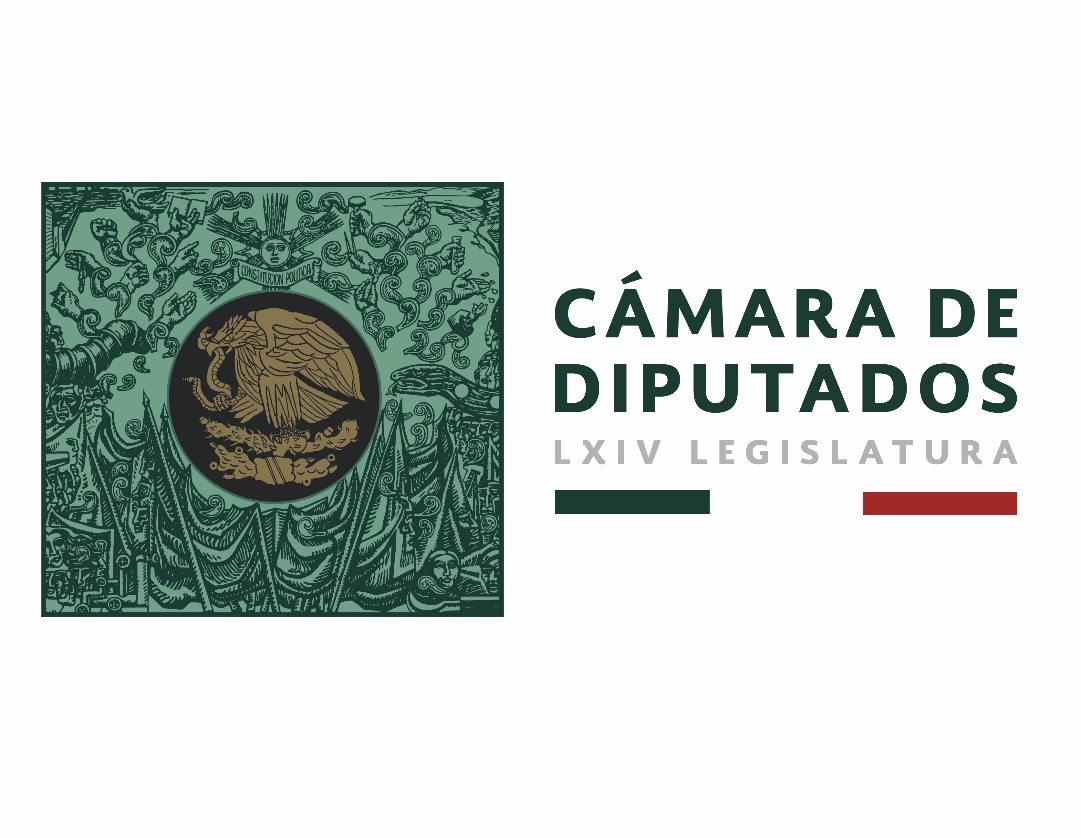 Carpeta InformativaTercer CorteResumen: Morena amaga con juicio político a ministro que frenó ley de salariosQue en todas las instancias se revise la asignación presupuestal a las universidades: Romero HicksPresupuesto para Secretaría de la Defensa, suficiente para dar continuidad a las operaciones de las fuerzas armadas PRD en San Lázaro defenderá recursos para municipios, afirma coordinadorMañana se discute terna de la SCJN en el pleno: MonrealSenado otorga licencia a Juan Zepeda por operaciónAMLO: recorte de recursos a universidades fue un errorPaquete económico 2019 mantiene el equilibrio y genera certidumbre: IMCP18 de diciembre de 2018TEMA(S): Información GeneralFECHA: 18/12/18HORA: 17:53NOTICIERO: Milenio.comEMISIÓN: Tercer CorteESTACION: InternetGRUPO: MilenioMorena amaga con juicio político a ministro que frenó ley de salariosDiputados de Morena y el llamado Frente Unidos por la Cuarta Transformación presentarán una demanda de juicio político contra el ministro Alberto Pérez Dayán por la supuesta violación constitucional en que habría incurrido al suspender la aplicación de la Ley de Remuneraciones de los Servidores Públicos.Pérez Dayán ordenó el pasado 7 de diciembre la suspensión de la referida ley, al admitir la acción de inconstitucionalidad promovida por senadores del PAN, PRI, PRD y MC.El diputado Ulises Murguía, de Morena, sostuvo que la suspensión en juicios de inconstitucionalidad es improcedente, por lo que, según dijo, el ministro de la Suprema Corte de Justicia de la Nación violó la Constitución Política. En conferencia de prensa en el Palacio de San Lázaro, el coordinador del Frente Unidos por la Cuarta Transformación, Elías Miguel Moreno, calificó a su vez de inconstitucional la suspensión dictada por Pérez Dayán y respaldó por ello la intención de promover un juicio político en su contra. Masn/mTEMA(S): Trabajo Legislativo FECHA: 18/12/18HORA: 14:40NOTICIERO: Enfoque EMISIÓN: Tercer Corte  ESTACION: Online GRUPO: NRM Comunicaciones0Que en todas las instancias se revise la asignación presupuestal a las universidades: Romero HicksAl advertir el delicado momento que se vive en el país por el recorte presupuestal a las universidades públicas, el diputado Juan Carlos Romero Hicks ofreció el apoyo de la bancada del Partido Acción Nacional a los integrantes de la Asociación de Universidades e Instituciones de Educación Superior (ANUIES) para que se revisen ante todas las instancias los recursos y obtengan la viabilidad económica deseada.En una reunión a la que asistieron quince Rectores de la ANUIES, encabezados por su máxima autoridad, Jaime Valls Esponda, el Coordinador del GPPAN dijo que el apoyo a esta causa es para que la universidad pública siga siendo un lugar de construcción de sueños y de esperanzas, donde se genera riqueza espiritual y riqueza potencial.Ofreció el voto de los diputados del PAN a la viabilidad económica de las universidades públicas “para que, al menos, la palabra empeñada sea respetada, sabiendo que merecen más, aunque en una economía de escasos recursos, los medios alternativos no son sencillos”, dijo.Sugirió a todos los Rectores de las Universidades elevar las gestiones al máximo nivel, con el Presidente de la República, el Secretario de Hacienda, el Secretario de Educación y, por supuesto, con los coordinadores parlamentarios y las comisiones correspondientes, la de Presupuesto, Educación y Hacienda y Crédito Pública, esta última presidida por la panista Patricia Terrazas Baca.“La Universidad Mexicana no es un museo del pensamiento y nadie sabe la estatura que tiene hasta que la vida le pide que se ponga de pie. La Universidad Mexicana está de pie y, además, debo de destacar y ustedes lo conocen en todos los estudios de opinión pública en los últimos 15 años, la institución mexicana de mayor credibilidad es la Universidad Mexicana.”, precisó.Vamos a apoyar para más cobertura, más calidad, más equidad, más pertinencia y, sobre todo, en el ámbito de respeto de la libertad académica, cuentan con nosotros y espero poder decir lo mismo al último día del presupuesto: que supimos todos acompañar el proceso.Romero Hicks lamentó que los rumores estén permeando el ambiente desde la suspicacia de que habría de una reducción de 32.5 por ciento, hasta el cambio de texto del artículo relativo a la autonomía universitaria. “El secretario Esteban Moctezuma se comunicó conmigo para aclarar qué era lo que estaba ocurriendo, yo sí le creo a Esteban Moctezuma y me dijo: es un error, se toma nota, se corrige y ya no mandaron ninguna fe de erratas, para no generar mayores complicaciones, eso se verá en comisiones. Pero por acción o por omisión, empezamos a tener consecuencias”, apuntó.“Anoche tuve la oportunidad de hablar con el Secretario Esteban Moctezuma y veo que sí hay preocupación del Gobierno Federal, que ojalá se traduzca en modificaciones”, subrayó. /gh/mTEMA(S): Trabajo Legislativo FECHA: 18/12/18HORA: 15:14NOTICIERO: Enfoque EMISIÓN: Tercer Corte  ESTACION: Online GRUPO: NRM Comunicaciones0Presupuesto para Secretaría de la Defensa, suficiente para dar continuidad a las operaciones de las fuerzas armadas La Comisión de Defensa Nacional, que preside el diputado Benito Medina Herrera (PRI), consideró que los recursos por 93 mil 670 millones 187 mil 410 pesos, asignados a la Secretaría de la Defensa (Sedena), en el Presupuesto de Egresos de la Federación 2019, son suficientes para la continuidad de las operaciones de las fuerzas armadas y el cumplimiento de las directrices correspondientes al Plan Nacional de Desarrollo 2019-2024.Al aprobar su opinión respecto al PEF 2019 agregó que, en general, son positivos los incrementos al presupuesto de la Sedena, en particular en los rubros de defensa de integridad, independencia y soberanía del territorio nacional; el programa de igualdad entre mujeres y hombres SDN; derechos humanos, y el programa de becas para los hijos del personal de las Fuerzas Armadas en activo, entre otros. El texto destaca que la disponibilidad presupuestaria se ajusta a atender los compromisos institucionales que tiene la Sedena como servicios personales, gastos de operación y de inversión.El monto asignado “permitirá que la Secretaría de la Defensa Nacional coadyuve de manera ininterrumpida con las actividades sustantivas relacionadas con el tema de seguridad nacional, así como las misiones que le son encomendadas en su ley orgánica en forma conjunta con los tres órdenes de gobierno”.Se enfatiza que con el presupuesto se refuerzan las acciones, talleres, cursos, conferencias y otras actividades destinadas a promover y difundir hacia el interior, el respeto irrestricto a los derechos humanos y la igualdad entre hombres y mujeres a fin de garantizar la capacitación, para dichos conocimientos sean aplicados por el personal durante las actividades para reducir la violencia en el país. /gh/mTEMA(S): Trabajo Legislativo FECHA: 18/12/18HORA: 15:56NOTICIERO: Notimex / 20minutosEMISIÓN: Primer Corte  ESTACION: Online GRUPO: Notimex 0PRD en San Lázaro defenderá recursos para municipios, afirma coordinadorEl coordinador de los diputados del Partido de la Revolución Democrática (PRD), Ricardo Gallardo Cardona, aseguró que su bancada defenderá los recursos del Presupuesto de Egresos de la Federación 2019 para los municipios, a fin de que cuenten con los recursos necesarios para obra pública, seguridad y drenaje, entre otros. En conferencia de prensa, acompañado por alcaldes emanados del PRD, así como miembros del Comité Ejecutivo Nacional de este partido, convocó a todos los alcaldes del país a realizar una lucha pacífica con demandas municipalistas para exigir un presupuesto digno para poder cumplir a la población. “Los diputados no pretendemos ser gestores del dinero, pero sí tenemos la palabra para exigir presupuesto para ellos, aquí no se trata de moches; aquí no se está pidiendo dinero para llevárselo los diputados a su casa, estamos pidiendo dinero para los municipios que más lo necesitan”, expresó. Gallardo Cardona consideró que el grupo mayoritario en la Cámara de Diputados pretende aprobar una Ley de Egresos que "deja mucho que pensar". A su vez, el coordinador de los alcaldes del PRD en el país y presidente del municipio de Nezahualcóyotl, Estado de México, Juan Hugo de La Rosa García, respaldó al coordinador del PRD para lograr una negociación que ayude a los municipios a generar mejores condiciones de vida y con presupuesto acorde a las necesidades de cada localidad. /gh/mTEMA(S): Trabajo Legislativo FECHA: 18/12/18HORA: 15:11NOTICIERO: El UniversalEMISIÓN: Tercer Corte  ESTACION: onlineGRUPO: El Universal 0Mañana se discute terna de la SCJN en el pleno: MonrealEl coordinador de los senadores de Morena, Ricardo Monreal Ávila, señaló que confía en que este miércoles pueda quedar avalado el nuevo ministro o ministra de la Suprema Corte de Justicia de la Nación (SCJN), ya que existe la posibilidad de que la terna no alcanza la mayoría calificada a la hora de votar.“Necesitamos cuando menos cinco partidos políticos estar juntos para lograr la mayoría calificada por una o uno de los propuestos, y sea el que ocupe la vacante de ministro de la Corte. Nosotros confiamos en que pueda mañana haber ministro o ministra de la Corte”, expresó.En entrevista, Monreal Ávila dijo que si bien respetan la postura de la oposición conformada por el PAN, PRD, MC y PRI, sobre que no firmaron el dictamen de elegibilidad de los integrantes de la terna presentada por el Ejecutivo federal para cubrir la vacante del ministro José Ramón Cossío, Morena y sus aliados seguirán con el procedimiento normal para su aprobación.“Hoy ya se publicó el dictamen de la Comisión de Justicia. Mañana es probable que tengamos sesión doble. Recuerden que hay Sesión Solemne de entrega de la Belisario Domínguez, y le sigamos para el nombramiento de ministro o ministra”, comentó.El líder parlamentario de Morena dijo que están “intentando” construir la mayoría calificada, dialogando con los senadores, pues ninguna bancada tiene mayoría calificada; “nosotros somos 59, el PT son cinco, el PES cinco, y así sucesivamente”, apuntó.Agregó que de no lograr la mayoría calificada, se tiene que presentarse una segunda terna, pero que confía en que se pueda construir entre hoy y mañana. /gh/mTEMA(S): Partidos PolíticosFECHA: 18/12/18HORA: 18:12NOTICIERO: Milenio.comEMISIÓN: Tercer CorteESTACIÓN: Online GRUPO: Milenio0Senado otorga licencia a Juan Zepeda por operaciónEl Senado otorgó licencia al perredista, quien pidió separarse de su cargo para recuperarse de una operación de rodilla a la que se sometió; su suplente Omar Maceda Luna quedó al frente.MILENIO DIGITAL.- Ciudad de México. El senador Juan Zepeda solicitó licencia temporal a su cargo para recuperarse de una operación de rodilla a la que se sometió debido a problemas derivas de su “vida futbolera”. El perredista dijo que pidió licencia a fin de no detener y dar continuidad al trabajo legislativo que se está desarrollando, por lo que el cargo lo asume su suplente Omar Obed Maceda Luna, a quien felicitó y le deseó lo mejor en la nueva encomienda. Lo exhortó a continuar con la línea ideológica y de trabajo que los ha caracterizado. “Espero tener una pronta recuperación y agradezco su compresión para responder, como siempre lo he hecho, a cualquier solicitud de información siempre que mi condición médica me lo permita”, indicó a través de un comunicado.   Jam/mTEMA(S): Partidos PolíticosFECHA: 18/12/18HORA: 18:26NOTICIERO: Milenio.comEMISIÓN: Tercer CorteESTACIÓN: Online GRUPO: Milenio0AMLO: recorte de recursos a universidades fue un errorEn la presentación del programa Universidades para el Bienestar Benito Juárez García, el Presidente dijo que en su gobierno cuando haya un error se rectificará y a las universidades se les entregará lo que les corresponde.JANNET LÓPEZ PONCE.- México. El presidente Andrés Manuel López Obrador dijo que hubo un error en la presentación del Presupuesto 2019 en cuanto a los fondos destinados a las universidades, dijo que rectificará y a estas instituciones educativas se les entregará lo que les corresponde. "Se cometió un error en la presentación del presupuesto, yo hice un compromiso de no reducir el presupuesto a las universidades. Aquí sostengo que se va a reparar ese error y se le va a entregar a las universidades lo que les corresponde. "Lo que acordamos, lo que dije en una reunión de la ANUIES dije que si no aumentaba el presupuesto iba a ser el mismo del 2018 más inflación, ese fue mi compromiso y lo voy a cumplir, lo dije y no se registró en el presupuesto, y en mi gobierno cuando se cometa un error vamos a rectificar".   Jam/mTEMA(S): Información GeneralFECHA: 18/12/18HORA: 15:51NOTICIERO: Milenio.comEMISIÓN: Tercer CorteESTACION: Online:GRUPO: Milenio.com0Paquete económico 2019 mantiene el equilibrio y genera certidumbre: IMCPEl Instituto Mexicano de Contadores Públicos (IMCP) considera que el Paquete Económico 2019 que el Ejecutivo presentó al Congreso está equilibrado y genera certidumbre en la política macroeconómica, con un nivel razonable de ingresos y gastos, pero contiene elementos que podrían llevarlo al asistencialismo. Más del tema:En conferencia con medios, el presidente de la Comisión de Revista del IMCP, Moisés Alcalde, señaló que el paquete económico contiene un alto incremento en programas sociales que podrían no conducir a un aumento en las capacidades de los jóvenes.Explicó que si bien el Proyecto de Presupuesto de Egresos de la Federación contiene un aumento en la deuda pública con respecto al producto interno bruto (PIB), ésta se mantiene en niveles razonables, al tiempo que establece crecimientos moderados en el gasto y variables razonables, como el precio del dólar, el petróleo y la inflación.Importante que Tren Maya, corredor Transítmico y Santa Lucía no sean carga para el erarioEn materia de infraestructura, la institución destacó los principales proyectos propuestos, como el Tren Maya y el corredor transístmico, pero que requieren estudios de sustentabilidad, de mercado y económicos para garantizar que la demanda permita que no representen gastos para el erario público, y esto mismo aplica para el aeropuerto de Santa Lucía.En materia de ingresos, resaltó que la propuesta de ley no contempla aumentos en los impuestos existentes ni creación de nuevos, al tiempo que prioriza la eficiencia y transparencia del gasto para promover el desarrollo y la productividad, dentro de un marco de rendición de cuentas, estabilidad macroeconómica y financiera del país.Eliminación de compensación universal afectará a contribuyentes.Sin embargo, el IMPC destacó que la propuesta de eliminar la compensación universal de impuestos tendrá afectaciones importantes en el flujo de efectivo de los contribuyentes, al no permitirles compensar el saldo a favor del Impuesto al Valor Agregado (IVA) contra el Impuesto sobre la Renta (ISR) a su cargo o contra las retenciones de ISR de los sueldos de los trabajadores, entre otros. dlp/m